铜陵瑞嘉特种材料有限公司高性能结构材料－3 万吨/年聚苯硫醚（PPS）项目（一期 1 万吨/年聚苯硫醚项目） 环境保护设施竣工公示一、项目名称铜陵瑞嘉特种材料有限公司高性能结构材料－3 万吨/年聚苯硫醚（PPS）项目（一期 1 万吨/年聚苯硫醚项目）二、建设单位铜陵瑞嘉特种材料有限公司三、地理位置铜陵市经济技术开发区西湖二路北侧，长山大道东侧四、项目配套环境保护设施1、废气防治措施本项目废气主要为开袋粉尘，投料废气、脱水废气、非正常工况下泄压废气、离心尾气、溶剂回收不凝气、MVR 蒸发不凝气、中和废气，PPS 干燥、包装废气，碳酸锂包装尾气，导热油炉， 污水处理站废气。分别通过集气罩收集，管道输送进入废气处理设施（主要工艺为布袋除尘器，二 级碱喷淋设施处理，两级冷凝+两级碱吸收+生物滴滤塔+活性炭）处理后，通过对应排气筒， 达标排放。餐饮油烟由油烟净化器处理后经专用烟道排放。2、废水防治措施本项目废水主要为工艺废水、车间冲洗水、初期雨水、生物滴滤塔排水、生活污水，通过污水收集池、铺设管网，进入厂区废污水处理站，采用“三维电解+混凝沉淀+UASB+缺氧+ 曝气生物滤池（BAF）+臭氧氧化+折点加氯法”的处理工艺，达标排入城北污水处理厂。3、固体废物防治措施本项目危险废物主要为蒸馏残液、废包装材料、废活性炭、布袋除尘器收尘、废水处理污泥、设备维修废机油，设置危废暂存场所,委托有资质单位处置;一般固废主要为布袋除尘器收尘、废分子筛，设置一般固废暂存场所；生活垃圾环卫部门定时清运。4、噪声防治措施本项目噪声主要为风机、泵等设备运营产生的噪声。采用减振、隔声措施后使厂界噪声满足要求。五、环境保护设施竣工时间2022 年 6 月 13 日六、环境保护设施竣工公示日期 2022 年 6 月 13日至 2020 年 6 月 20 日联 系 人: 崔进联系电话：18656210122邮	箱：623213117@qq.com公示期间，对上述内容如有异议，请以书面或邮件形式反馈， 个人需署真实姓名，单位需加盖公章。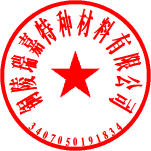 铜陵瑞嘉特种材料有限公司2022 年 6 月 11 日